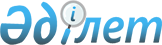 "Экономикалық қызмет түрлерін кәсіптік тәуекел сыныптарына жатқызу ережесін бекіту туралы" Қазақстан Республикасы Үкіметінің 2005 жылғы 30 маусымдағы № 652 қаулысына өзгеріс пен толықтыру енгізу туралы
					
			Күшін жойған
			
			
		
					Қазақстан Республикасы Үкіметінің 2015 жылғы 24 шілдедегі № 583 қаулысы. Күші жойылды - Қазақстан Республикасы Үкіметінің 2022 жылғы 16 наурыздағы № 127 қаулысымен
      Ескерту. Күші жойылды - ҚР Үкіметінің 16.03.2022 № 127 (алғашқы ресми жарияланған күнінен бастап қолданысқа енгізіледі) қаулысымен.
      Баспасөз релизі
      Қазақстан Республикасының Үкіметі ҚАУЛЫ ЕТЕДІ:
      1. "Экономикалық қызмет түрлерін кәсіптік тәуекел сыныптарына жатқызу ережесін бекіту туралы" Қазақстан Республикасы Үкіметінің 2005 жылғы 30 маусымдағы № 652  қаулысына (Қазақстан Республикасының ПҮАЖ-ы, 2005 ж., № 27, 335-құжат) мынадай өзгеріс пен толықтыру енгізілсін:
      көрсетілген қаулымен бекітілген Экономикалық қызмет түрлерін кәсіптік тәуекел сыныптарына жатқызу  ережесінде:
       2-тармақ алып тасталсын;
       10-тармақ мынадай мазмұндағы үшінші бөлікпен толықтырылсын:
      "Сақтанушыдан өзгеше қызметті жүзеге асыратын филиал (филиалдар) сақтанушыда болған жағдайда, ол өзінің кәсіптік тәуекел сыныбы сәйкес келетін экономикалық қызмет түріне жатқызылуға тиіс. Бұл ретте, филиалда (филиалдарда) өзі (өздері) жүзеге асыратын экономикалық қызмет түрі туралы растауы болуға тиіс.".
      2. Осы қаулы алғашқы ресми жарияланған күнінен кейін күнтізбелік он күн өткен соң қолданысқа енгізіледі.
					© 2012. Қазақстан Республикасы Әділет министрлігінің «Қазақстан Республикасының Заңнама және құқықтық ақпарат институты» ШЖҚ РМК
				
Қазақстан Республикасының
Премьер-Министрі
К.Мәсімов